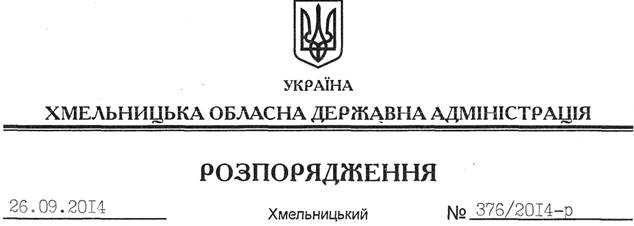 На підставі статей 13, 23 Закону України “Про місцеві державні адміністрації”, законів України “Про загальнообов’язкове державне пенсійне страхування”, “Про збір та облік єдиного внеску на загальнообов’язкове державне соціальне страхування”, з метою підвищення ефективності реалізації державної політики у сфері соціального страхування та пенсійного забезпечення, заслухавши інформацію з цього питання (додається):1. Відзначити, що, незважаючи на вжиті заходи щодо соціального страхування жителів області, наповнення бюджету Пенсійного фонду України та виконання планових показників з власних надходжень, постійне зростання потреби в коштах на фінансування пенсійних виплат зумовлює напружений режим виконання його дохідної частини. Послаблення контролю з боку органів виконавчої влади за платіжною дисципліною платників єдиного внеску призвело до значного зростання заборгованості до бюджету Пенсійного фонду України.2. Головам райдержадміністрацій, рекомендувати міським (міст обласного значення) головам:2.1. Взяти під особистий контроль виконання завдань з надходження коштів до бюджету Пенсійного фонду України в області у 2014 році.2.2. До 01 грудня поточного року вжити вичерпних заходів для скорочення боргів підприємств із страхових пенсійних внесків, відшкодування витрат на виплату та доставку пільгових пенсій та єдиного внеску.  2.3. Розглянути до кінця поточного року на засіданнях колегій райдержадміністрацій, засіданнях виконавчих комітетів міських (міст обласного значення) рад, розширених нарадах питання розрахунків з Пенсійним фондом України.2.4. Вжити організаційних заходів щодо погашення заборгованості підприємствам житлово-комунального господарства та установам, що фінансуються з державного і місцевих бюджетів.3. Рекомендувати:3.1. Головному управлінню Пенсійного фонду України в області:3.1.1. Вжити вичерпних заходів щодо виконання планових завдань з наповнення бюджету Пенсійного фонду України у 2014 році.3.1.2. Вжити передбачених законодавством України заходів до платників, які порушують порядок сплати страхових внесків, інших платежів до Пенсійного фонду України. 3.1.3. Забезпечити своєчасне реагування на негативні тенденції у провадженні справ про банкрутство, зокрема, затягування процедур унаслідок бездіяльності арбітражних керуючих.3.1.4. Забезпечити координацію роботи з районними державними адміністраціями, органами місцевого самоврядування, соціальними партнерами та контролюючими органами з питань зменшення заборгованості до Пенсійного фонду України.3.2. Головному управлінню юстиції в області у межах компетенції вжити відповідних заходів:3.2.1. Щодо погашення боргів до бюджету Пенсійного фонду України за виконавчими документами, активізувати стягнення заборгованості, необтяженої мораторієм на примусову реалізацію майна, відповідно до Закону України “Про виконавче провадження”.3.2.2. Реагування до арбітражних керуючих за недотримання ними ліцензійних умов господарської діяльності при здійсненні повноважень керівників боржника у частині додержання законодавства щодо оплати праці, сплати обов’язкових платежів до Державного бюджету України, бюджету Пенсійного фонду України та місцевих бюджетів.3.3. Головному управлінню Міністерства доходів і зборів України в області забезпечити:3.3.1. Виконання індикативного показника надходження єдиного соціального внеску в повному обсязі.3.3.2. Вжиття заходів до платників єдиного соціального внеску, спрямованих на недопущення виникнення заборгованості з його сплати і погашення існуючої заборгованості.4. Департаменту агропромислового розвитку, управлінням інфраструктури та туризму, житлово-комунального господарства, регіонального розвитку та будівництва облдержадміністрації забезпечувати в межах повноважень постійний моніторинг стану розрахунків підприємств відповідних галузей з бюджетом Пенсійного фонду України, у разі виявлення порушень надавати пропозиції щодо вжиття заходів з ліквідації існуючої заборгованості та розірвання контрактів з керівниками цих підприємств.5. Департаменту агропромислового розвитку облдержадміністрації спільно з районними державними адміністраціями сприяти погашенню боргів та своєчасній сплаті поточних зобов’язань до бюджету Пенсійного фонду України сільгосптоваровиробниками.6. Структурним підрозділам облдержадміністрації, райдержадміністраціям, рекомендувати виконавчим комітетам міських (міст обласного значення) рад, територіальним підрозділам центральних органів виконавчої влади забезпечити виконання цього розпорядження, про що інформувати обласну державну адміністрацію щомісячно, не пізніше 15 числа, наступного за звітним періодом.7. Визнати таким, що втратило чинність, розпорядження голови обласної державної адміністрації від 30.05.2013 № 162/2013-р “Про стан погашення заборгованості зі сплати внесків до Пенсійного фонду України в області”.8. Контроль за виконанням цього розпорядження покласти на першого заступника голови облдержадміністрації О.Симчишина.Голова адміністрації									 Л.ПрусПро посилення взаємодії місцевих органів виконавчої влади, органів місцевого самоврядування, органів Пенсійного фонду України щодо захисту прав застрахованих осіб у соціальному страхуванні